6                                                                                                                      “Azərbaycan Xəzər Dəniz Gəmiçiliyi”			                       			 	Qapalı Səhmdar Cəmiyyətinin 					       			“ 01 ”  Dekabr 2016-cı il tarixli		“216” nömrəli əmri ilə təsdiq edilmişdir.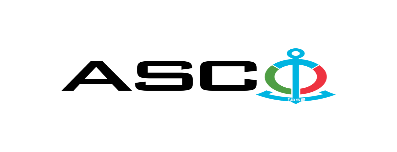 “Azərbaycan Xəzər Dəniz Gəmiçiliyi” Qapalı Səhmdar Cəmiyyəti XDND-nın gəmilərinə elektrik malların satın alınması məqsədilə açıq müsabiqə elan edir:Müsabiqə №AM017/2022(İddiaçı iştirakçının blankında)AÇIQ MÜSABİQƏDƏ İŞTİRAK ETMƏK ÜÇÜN MÜRACİƏT MƏKTUBU___________ şəhəri                                                                         “__”_______20_-ci il___________№           							                                                                                          ASCO-nun Satınalmalar Komitəsinin Sədricənab C.Mahmudluya,Hazırkı məktubla [iddiaçı podratçının tam adı göstərilir] (nin,nun,nın) ASCO tərəfindən “__________”ın satın alınması ilə əlaqədar elan edilmiş [iddiaçı tərəfindən müsabiqənin nömrəsi daxil edilməlidir]nömrəli açıq  müsabiqədə iştirak niyyətini təsdiq edirik.Eyni zamanda [iddiaçı podratçının tam adı göstərilir] ilə münasibətdə hər hansı ləğv etmə və ya müflislik prosedurunun aparılmadığını, fəaliyyətinin dayandırılmadığını və sözügedən satınalma müsabiqəsində iştirakını qeyri-mümkün edəcək hər hansı bir halın mövcud olmadığını təsdiq edirik. Əlavə olaraq, təminat veririk ki, [iddiaçı podratçının tam adı göstərilir] ASCO-ya aidiyyəti olan şəxs deyildir.Tərəfimizdən təqdim edilən sənədlər və digər məsələlərlə bağlı yaranmış suallarınızı operativ cavablandırmaq üçün əlaqə:Əlaqələndirici şəxs: Əlaqələndirici şəxsin vəzifəsi: Telefon nömrəsi: E-mail: Qoşma: İştirak haqqının ödənilməsi haqqında bank sənədinin əsli – __ vərəq.________________________________                                   _______________________                   (səlahiyyətli şəxsin A.A.S)                                                                                                        (səlahiyyətli şəxsin imzası)_________________________________                                                                  (səlahiyyətli şəxsin vəzifəsi)                                                M.YMALLARIN SİYAHISI:    Müsabiqədə qalib elan olunan iddiaçı şirkət ilə satınalma müqaviləsi bağlanmamışdan öncə ASCO-nun Satınalmalar qaydalarına uyğun olaraq iddiaçının yoxlanılması həyata keçirilir.     Həmin şirkət bu linkə http://asco.az/sirket/satinalmalar/podratcilarin-elektron-muraciet-formasi/ keçid alıb xüsusi formanı doldurmalı və ya aşağıdakı sənədləri təqdim etməlidir:Şirkətin nizamnaməsi (bütün dəyişikliklər və əlavələrlə birlikdə)Kommersiya hüquqi şəxslərin reyestrindən çıxarışı (son 1 ay ərzində verilmiş)Təsisçi hüquqi şəxs olduqda, onun təsisçisi haqqında məlumatVÖEN ŞəhadətnaməsiAudit olunmuş mühasibat uçotu balansı və ya vergi bəyannaməsi (vergi qoyma sistemindən asılı olaraq)/vergi orqanlarından vergi borcunun olmaması haqqında arayışQanuni təmsilçinin şəxsiyyət vəsiqəsiMüəssisənin müvafiq xidmətlərin göstərilməsi/işlərin görülməsi üçün lazımi lisenziyaları (əgər varsa)Qeyd olunan sənədləri təqdim etməyən və ya yoxlamanın nəticəsinə uyğun olaraq müsbət qiymətləndirilməyən şirkətlərlə müqavilə bağlanılmır və müsabiqədən kənarlaşdırılır. Müsabiqədə iştirak etmək üçün təqdim edilməli sənədlər:Müsabiqədə iştirak haqqında müraciət (nümunə əlavə olunur);İştirak haqqının ödənilməsi barədə bank sənədi;Müsabiqə təklifi; Malgöndərənin son bir ildəki (əgər daha az müddət fəaliyyət göstərirsə, bütün fəaliyyət dövründəki) maliyyə vəziyyəti barədə bank sənədi;Azərbaycan Respublikasında vergilərə və digər icbari ödənişlərə dair yerinə yetirilməsi vaxtı keçmiş öhdəliklərin, habelə son bir il ərzində (fəaliyyətini dayandırdığı müddət nəzərə alınmadan) vergi ödəyicisinin Azərbaycan Respublikasının Vergi Məcəlləsi ilə müəyyən edilmiş vəzifələrinin yerinə yetirilməməsi hallarının mövcud olmaması barədə müvafiq vergi orqanlarından arayış.İlkin mərhələdə müsabiqədə iştirak haqqında müraciət (imzalanmış və möhürlənmiş) və iştirak haqqının ödənilməsi barədə bank sənədi (müsabiqə təklifi istisna olmaqla) ən geci 09 fevral 2022-ci il, Bakı vaxtı ilə saat 17:00-a qədər Azərbaycan, rus və ya ingilis dillərində “Azərbaycan Xəzər Dəniz Gəmiçiliyi” Qapalı Səhmdar Cəmiyyətinin ( “ASCO” və ya “Satınalan təşkilat”) yerləşdiyi ünvana və ya Əlaqələndirici Şəxsin elektron poçtuna göndərilməlidir, digər sənədlər isə müsabiqə təklifi zərfinin içərisində təqdim edilməlidir.   Satın alınması nəzərdə tutulan mal, iş və xidmətlərin siyahısı (təsviri) əlavə olunur.İştirak haqqının məbləği və Əsas Şərtlər Toplusunun əldə edilməsi:Müsabiqədə iştirak etmək istəyən iddiaçılar aşağıda qeyd olunmuş məbləğdə iştirak haqqını ASCO-nun bank hesabına ödəyib (ödəniş tapşırığında müsabiqə keçirən təşkilatın adı, müsabiqənin predmeti dəqiq göstərilməlidir), ödənişi təsdiq edən sənədi birinci bölmədə müəyyən olunmuş vaxtdan gec olmayaraq ASCO-ya təqdim etməlidir. Bu tələbləri yerinə yetirən iddiaçılar satınalma predmeti üzrə Əsas Şərtlər Toplusunu elektron və ya çap formasında əlaqələndirici şəxsdən elanın IV bölməsində göstərilən tarixədək həftənin istənilən iş günü saat 09:00-dan 17:00-a kimi ala bilərlər.İştirak haqqının məbləği (ƏDV-siz) Bu müsabiqə üçün ödəniş nəzərdə tutulmayıb.Iştirak haqqı manat və ya ekvivalent məbləğdə ABŞ dolları və AVRO ilə ödənilə bilər.  Hesab nömrəsi: İştirak haqqı ASCO tərəfindən müsabiqənin ləğv edilməsi halı istisna olmaqla, heç bir halda geri qaytarılmır.Müsabiqə təklifinin təminatı :Müsabiqə təklifi üçün təklifin qiymətinin azı 1 (bir) %-i həcmində bank təminatı (bank qarantiyası) tələb olunur. Bank qarantiyasının forması Əsas Şərtlər Toplusunda göstəriləcəkdir. Bank qarantiyalarının əsli müsabiqə zərfində müsabiqə təklifi ilə birlikdə təqdim edilməlidir. Əks təqdirdə Satınalan Təşkilat belə təklifi rədd etmək hüququnu özündə saxlayır. Qarantiyanı vermiş maliyyə təşkilatı Azərbaycan Respublikasında və/və ya beynəlxalq maliyyə əməliyyatlarında qəbul edilən olmalıdır. Satınalan təşkilat etibarlı hesab edilməyən bank qarantiyaları qəbul etməmək hüququnu özündə saxlayır.Satınalma müsabiqəsində iştirak etmək istəyən şəxslər digər növ təminat (akkreditiv, qiymətli kağızlar, satınalan təşkilatın müsabiqəyə dəvət sənədlərində göstərilmiş xüsusi hesabına  pul vəsaitinin köçürülməsi, depozitlər və digər maliyyə aktivləri) təqdim etmək istədikdə, təminat növünün mümkünlüyü barədə Əlaqələndirici Şəxs vasitəsilə əvvəlcədən ASCO-ya sorğu verməlidir və razılıq əldə etməlidir. Müqavilənin yerinə yetirilməsi təminatı satınalma müqaviləsinin qiymətinin 5 (beş) %-i məbləğində tələb olunur.Hazırki satınalma əməliyyatı üzrə Satınalan Təşkilat tərəfindən yalnız malların anbara təhvil və təslim aktının təqdim etdikdən sonra ödənişinin yerinə yetirilməsi nəzərdə tutulur, avans ödəniş nəzərdə tutulmamışdır.Müqavilənin icra müddəti:Müraciyyət edən şirkətlər ,təkliflərində xidmətlərin yekun müddətini qeyd etməlidirlər. Müsabiqə təklifinin təqdim edilməsinin son tarixi və vaxtı:Müsabiqədə iştirak haqqında müraciəti və iştirak haqqının ödənilməsi barədə bank sənədini birinci bölmədə qeyd olunan vaxta qədər təqdim etmiş iştirakçılar, öz müsabiqə təkliflərini bağlı zərfdə (1 əsli və 1 surəti olmaqla) 16 fevral 2022-ci il, Bakı vaxtı ilə saat 17:00-a qədər ASCO-ya təqdim etməlidirlər.Göstərilən tarixdən və vaxtdan sonra təqdim olunan təklif zərfləri açılmadan geri qaytarılacaqdır.Satınalan təşkilatın ünvanı:Azərbaycan Respublikası, Bakı şəhəri, AZ1003 (indeks), Neftçilər prospekti 2, ASCO-nun Satınalmalar Komitəsi.Əlaqələndirici şəxs:Mahir ŞamıyevASCO-nun Satınalmalar Departameninin təchizat işləri üzrə mütəxəssisiTelefon nömrəsi: +994 12 4043700  (1176)Elektron ünvan: mahir.shamiyev@asco.az , tender@asco.azHüquqi məsələlər üzrə:Telefon nömrəsi: +994 12 4043700 (daxili: 1262)Elektron ünvan: tender@asco.az Müsabiqə təklif zərflərinin açılışı tarixi, vaxtı və yeri:Zərflərin açılışı 17 fevral 2022-ci il tarixdə, Bakı vaxtı ilə saat 15:00-da  elanın V bölməsində göstərilmiş online baş tutacaqdır.Müsabiqənin qalibi haqqında məlumat:Müsabiqə qalibi haqqında məlumat ASCO-nun rəsmi veb-səhifəsinin “Elanlar” bölməsində yerləşdiriləcəkdir.№Malın adıÖlçü vahidiMiqdarSertifikat  tələbi haqqındaTələbnamə № 10051614   "MPK-460"Tələbnamə № 10051614   "MPK-460"Tələbnamə № 10051614   "MPK-460"Tələbnamə № 10051614   "MPK-460"Tələbnamə № 10051614   "MPK-460"1Rozetka RŞ-2-42ədəd3Beynalxalq Dəniz Təsnifatı Cəmiyyətinin sertifikatı2Rozetka  açar RŞV-2-41ədəd3Beynalxalq Dəniz Təsnifatı Cəmiyyətinin sertifikatı3Elektrik açar klipsal (Altlıq il,Areston tipli) 220V 10Aədəd8Keyfiyyət və uyğunluq sertifikatı4Gəmi elektrik açar (cevirici) T-5M; 220V; 10Aədəd4Beynalxalq Dəniz Təsnifatı Cəmiyyətinin sertifikatı5Elektrik paket açar PPM-25;16Aədəd2Keyfiyyət və uyğunluq sertifikatı6Elektrik avtomatı 220V 10A (2 faz) ədəd4Keyfiyyət və uyğunluq sertifikatı7Elektrik avtomatı 220V 16A (2 faz) ədəd4Keyfiyyət və uyğunluq sertifikatı8Elektrik avtomatı 220V A (2 faz) ədəd2Keyfiyyət və uyğunluq sertifikatı9Elektrik rozetka klipsal (torpaqlanma ilə,altlıq ilə) ədəd10Keyfiyyət və uyğunluq sertifikatı10Rele  R-15 24Vədəd4Keyfiyyət və uyğunluq sertifikatı11Rele  R-15 220Vədəd3Keyfiyyət və uyğunluq sertifikatı12İşıqlandırıcı çıraq yaşayış otaqları üçün (gəmi təyinatlı) СК-202–20ədəd15Beynalxalq Dəniz Təsnifatı Cəmiyyətinin sertifikatı13Elektrik çırağı (gəmi təyinatlı) CC-109 2x18Vtədəd10Beynalxalq Dəniz Təsnifatı Cəmiyyətinin sertifikatı14Elektrik çırağı (gəmi təyinatlı) CC-109 2x18Vtədəd15Beynalxalq Dəniz Təsnifatı Cəmiyyətinin sertifikatı15Akkumlyator kleması 24V ədəd16Keyfiyyət və uyğunluq sertifikatı16İşıqlandırıcı çıraq yaşayış otaqları üçün (gəmi təyinatlı) СК-202–20ədəd8Beynalxalq Dəniz Təsnifatı Cəmiyyətinin sertifikatı17Güzgü üstü çıraq (açarlı,tumblerli) 220v, 15Vtədəd8Beynalxalq Dəniz Təsnifatı Cəmiyyətinin sertifikatı18Yataq üstü çıraq (açarlı,tumblerli) OF8, 8 Vtədəd8Beynalxalq Dəniz Təsnifatı Cəmiyyətinin sertifikatı19Səviyə datçiki RPM-51ədəd3Keyfiyyət və uyğunluq sertifikatıTələbnamə №: 10051635 ŞüvəlanTələbnamə №: 10051635 ŞüvəlanTələbnamə №: 10051635 ŞüvəlanTələbnamə №: 10051635 ŞüvəlanTələbnamə №: 10051635 Şüvəlan20Elektrik çırağı (gəmi təyinatlı) CC-109 2x18Vtədəd20Beynalxalq Dəniz Təsnifatı Cəmiyyətinin sertifikatıTələbnamə №: 10051594 Zərdab-3Tələbnamə №: 10051594 Zərdab-3Tələbnamə №: 10051594 Zərdab-3Tələbnamə №: 10051594 Zərdab-3Tələbnamə №: 10051594 Zərdab-321Gəmi elektrik açar (cevirici) T-5M; 220V; 10Aədəd2Beynalxalq Dəniz Təsnifatı Cəmiyyətinin sertifikatı22Gəmi çırağı  CC-815 B15 24V 25Vtədəd2Beynalxalq Dəniz Təsnifatı Cəmiyyətinin sertifikatı23Çıraq (gəmi təyinatlı) CC-328 E-27 220V 60Vtədəd2Beynalxalq Dəniz Təsnifatı Cəmiyyətinin sertifikatı24Elektrik rozetka klipsal (torpaqlanma ilə,altlıq ilə) 220V 10Aədəd2Keyfiyyət və uyğunluq sertifikatı25Elektrik açar klipsal (Altlıq il,Areston tipli) 220V 10Aədəd2Keyfiyyət və uyğunluq sertifikatı26Elektrik lampa  B15, 24V.26Vtədəd15Keyfiyyət və uyğunluq sertifikatıTələbnamə №:10051603 E.Xalıqov GəmisiTələbnamə №:10051603 E.Xalıqov GəmisiTələbnamə №:10051603 E.Xalıqov GəmisiTələbnamə №:10051603 E.Xalıqov GəmisiTələbnamə №:10051603 E.Xalıqov Gəmisi27SELSİN SO-1T 220V 50HZ ədəd2Keyfiyyət və uyğunluq sertifikatı28Təzyiq datçiki "Trafaq"15barədəd2Keyfiyyət və uyğunluq sertifikatı29Səviyyə datçiki CPM-5Bədəd6Keyfiyyət və uyğunluq sertifikatı30Su axın datçiki HFS-25ədəd1Keyfiyyət və uyğunluq sertifikatı31Səviyyə datçiki S360A/P104/1 Mobreyədəd3Keyfiyyət və uyğunluq sertifikatı